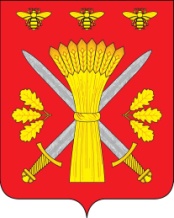 РОССИЙСКАЯ ФЕДЕРАЦИЯОРЛОВСКАЯ ОБЛАСТЬТРОСНЯНСКИЙ  РАЙОННЫЙ СОВЕТ НАРОДНЫХ ДЕПУТАТОВРЕШЕНИЕот  27 декабря 2011г.                                                                                      №90                           с.ТроснаО внесении изменений и дополнений в Регламент районного Совета народных депутатов	Троснянский районный Совет народных депутатов РЕШИЛ:	1. Внести изменения и дополнения в Регламент районного Совета народных депутатов (в редакции решения №48 от 21 июля 2011 года).	1)  Главу 5 изложить в следующей редакции:          ГЛАВА 5. ЗАМЕСТИТЕЛЬ ПРЕДСЕДАТЕЛЯ РАЙОННОГО СОВЕТАСтатья 26. Председатель районного Совета имеет одного заместителя, избираемого из числа депутатов путем тайного или открытого голосования, большинством голосов от числа избранных депутатов. 	Кандидатуры для избрания на должность заместителя председателя районного Совета выдвигаются председателем районного Совета,  депутатами или путем самовыдвижения. 	Заместитель председателя районного Совета является выборным должностным лицом представительного органа местного самоуправления Троснянского района и, по решению районного Совета, осуществляет свою деятельность на постоянной (штатной)  или  непостоянной основе.Статья 27. Заместитель председателя районного Совета:	 в случае отсутствия председателя, невозможности исполнения им своих обязанностей  выполняет функции председателя районного Совета;	по поручению районного Совета или председателя районного Совета может выполнять отдельные функции председателя районного Совета;	2)Дополнить регламент районного Совета народных депутатов  главами   15 и 16 следующего содержания:          ГЛАВА 15. КОНТРОЛЬНО-РЕВИЗИОННАЯ КОМИССИЯСтатья 78. Статус контрольно-ревизионной комиссииКонтрольно - ревизионная комиссия Троснянского  района  является постоянно действующим органом  внешнего  муниципального  финансового  контроля  и  образуется Троснянским районным Советом народных депутатов.  Контрольно - ревизионная комиссия обладает     организационной     и функциональной    независимостью    и    осуществляет    свою    деятельность самостоятельно.Деятельность    контрольно - ревизионной комиссии не    может    быть приостановлена, в том числе в связи с досрочным прекращением полномочий Совета народных депутатов Троснянского района. Контрольно - ревизионная комиссия имеют гербовую печать и бланки со своим наименованием  и с изображением герба  Троснянского района.Деятельность    контрольно - ревизионной комиссии основывается    на принципах  законности,   объективности,  эффективности,   независимости гласности.Структура, штатная численность, порядок формирования и организации деятельности  контрольно - ревизионной комиссии устанавливаются решением районного Совета народных депутатов.Контрольно - ревизионная комиссия подотчетна и подконтрольна Троснянскому районному Совету народных депутатов.Контрольно - ревизионная комиссия образуется в составе председателя и аппарата контрольно-ревизионной комиссии. Статья 79. Полномочия контрольно – ревизионной комиссииКонтрольно - ревизионная комиссия осуществляет  следующие основные полномочия:1) предварительный,     текущий    и    последующий    контроль    
исполнения бюджета Троснянского  района, в ходе которого:контролирует полноту и своевременность денежных поступлений в
доходную часть бюджета района;осуществляет контроль  законностью и эффективностью фактического расходования бюджетных ассигнований по целевым статьям бюджета, включая расходы на содержание органов местного самоуправления;выявляет отклонения от плановых показателей районного бюджета, проводит их анализ, вносит предложения по их устранению;осуществляет внешнюю проверку бюджетной отчетности главных
администраторов бюджетных средств;2)	экспертиза проектов бюджета Троснянского  района;3)	внешняя   проверка   годового   отчета   об   исполнении   районного бюджета;4)	организация     и     осуществление    контроля    за  законностью,
результативностью    (эффективностью    и    экономностью)    использования
средств   бюджета  Троснянского района, а также средств,   получаемых  бюджетом  из   иных  источников,   предусмотренных законодательством Российской Федерации;контроль  соблюдения установленного порядка управления и
распоряжения имуществом, находящимся в муниципальной собственности, в
том числе  охраняемыми результатами  интеллектуальной деятельности и
средствами индивидуализации, принадлежащими Троснянскому району;оценка эффективности предоставления налоговых и иных льгот и
преимуществ,     бюджетных     кредитов     за     счет     средств    районного бюджета, а также оценка законности предоставления муниципальных гарантий и поручительств или обеспечения исполнения  обязательств  другими  способами  по   сделкам,   совершаемым юридическими лицами  и  индивидуальными  предпринимателями за счет средств районного бюджета   и имущества, находящегося в муниципальной собственности;7)	финансово-экономическая   экспертиза   проектов   муниципальных
правовых     актов    (включая    обоснованность    финансово-экономических
обоснований) в части, касающейся расходных обязательств Троснянского
района, а  также муниципальных программ;8)	анализ бюджетного процесса в Троснянском  районе  и подготовка предложений, направленных на его совершенствование;9)	подготовка     информации      о     ходе     исполнения     бюджета
Троснянского  района,  о результатах проведенных контрольных   и   экспертно-аналитических   мероприятий   и   представление такой информации в Совет народных депутатов Троснянского района и главе администрации Троснянского района;10)участие в пределах полномочий в мероприятиях, направленных на
противодействие коррупции;11)контроль  законности, результативности (эффективности и
экономности)  использования средств  районного бюджета, поступивших    в    бюджеты    поселений,    входящих    в    состав    Троснянского района;12)	контроль за поступлениями в  бюджет Троснянского района средств, полученных от   распоряжения муниципальной собственностью   района,   в   том   числе   за   средствами,   полученными   в
результате   приватизации,    продажи,   залога,   сдачи    в   аренду   и   наём
муниципального     имущества,     управления     объектами     муниципальной
собственности,      включая      принадлежащие      Троснянскому     району
паи и пакеты акций организаций.13)	иные полномочия в сфере внешнего муниципального финансового
контроля,   установленные   федеральными   законами,   законами   Орловской
области,     уставом     Троснянского    района   и нормативными      правовыми      актами      Совета      народных      депутатов Троснянского района».ГЛАВА 16. ЗАКЛЮЧИТЕЛЬНЫЕ ПОЛОЖЕНИЯ		Статья 80.  Для организационного, правового, информационно-аналитического, материально-технического и иного обеспечения деятельности районного Совета создаётся аппарат в лице руководителя аппарата   районного Совета.	 Основными задачами руководителя аппарата являются создание необходимых условий для эффективной работы районного Совета, оказание практической помощи депутатам в осуществлении их полномочий.	Руководитель аппарата районного Совета:	формирует проекты планов работы районного  Совета;	участвует в подготовке проектов решений и других правовых актов, подлежащих рассмотрению районным Советом в соответствии с его ведением;	организует подготовку и проведение заседаний сессий районного совета;  	ведет делопроизводство районного Совета; 	осуществляет контроль  выполнения решений сессий районного Совета, если иное не определено решением сессии; 	организует приём граждан депутатами районного Совета согласно утверждённому графику;	готовит и рассылает необходимые для депутатов материалы, справки;	обеспечивает техническую обработку документов районного Совета;	выполняет другие функции в соответствии с поручениями председателя районного Совета.	В своей деятельности руководитель аппарата руководствуется Конституцией Российской Федерации, федеральными законами, законами Орловской области, Уставом района, настоящим Регламентом.	Руководитель аппарата, замещающий муниципальную должность муниципальной службы, является муниципальным служащим и назначается на должность распоряжением Главы района, председателя районного Совета народных депутатов в соответствии со ст. 15 Закона Орловской области от 09.01.2008  №736-ОЗ (в редакции от 03.03.2010) «О муниципальной службе в Орловской области». 	В целях технического обеспечения деятельности районного Совета в штатное расписание аппарата, утверждаемое распоряжением председателя районного Совета, включаются должности, не относящиеся к муниципальным должностям муниципальной службы.	2. Настоящее решение вступает в силу с момента его принятия и подлежит обнародованию.	3. Контроль исполнения настоящего решения возложить на профильные комитеты районного Совета народных депутатов.Председатель районного Совета народных депутатов                                                                           Глава района                                          В. И. Миронов                                    В. И. Миронов        